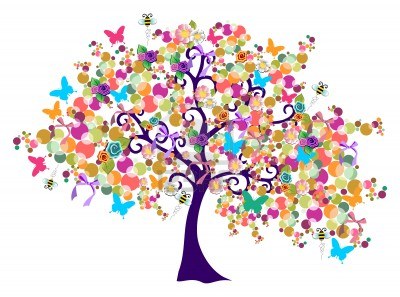 HSC - Community Plan Committee        Thursday, May 910:00 – 11:30amMonthly on the second ThursdayThe Road HomeAgenda:Introductions and welcomeCommunity Plan - cross references line up double checkWhat is written in the plan for this committee to work onRewriting the narrative section of the PlanUpdate of the Plan by the end of the year to show what has been accomplished